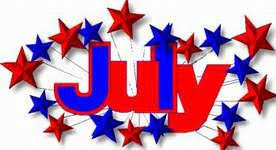 Orford Senior Center Newsletter, 2022Please Join Us….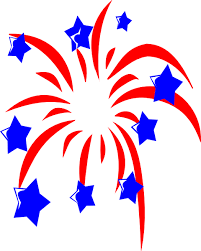 GCSCC will be commemorating our 50th anniversary in July! When: Sat., July 9th Time: 12:00pm – 2:30pmWhere: Plymouth Regional Senior Center8 Depot Street, Plymouth, NH*Activities for all ages, lunch available to                       purchase, raffles, music, and more!*
Orford Senior Center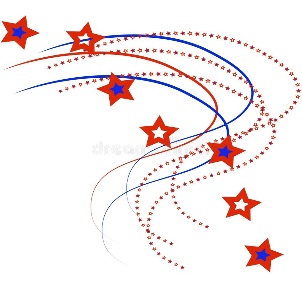 PO Box 98, Orford, NH 03777603-353-9107 / https://www.gcscc.org/ *Please note that the Orford Senior Center will be closed on Monday, July 4th, in honor of Independence Day!*   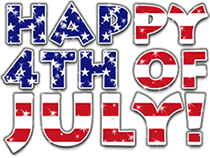 Bingo in July – Thursdays, from 9:00am - 10:30am! Masks are optional; sign-in/sign-out required.Grab and stay option – get a meal from our grab and go program; bring it inside to eat! (Through 11:30am). 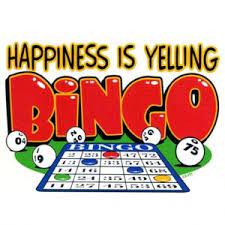 Orford’s Own 50th GCSCC CelebrationWhen: Thursday, July 14th Where: At the Orford Senior CenterTime: 11:00am – 12:00pmOrder a meal (to go or stay and eat with us), and enter our raffle!  Reservations are preferred. Call 603-353-9107  